lp.Nr inwentarzowyAutorRok wydanialp.Nr inwentarzowyTytułWydawca166079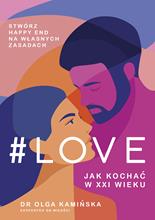 Kamińska, Olga2022.166079#Love :Znak Litera Nova,266081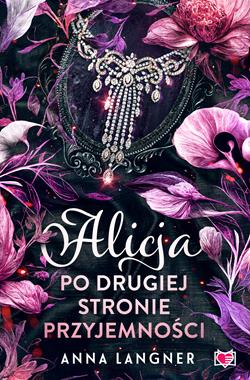 Langner, Anna2023.266081Alicja :Niegrzeczne Książki,366088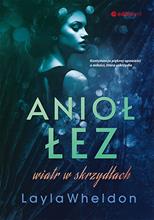 Wheldon, Laylacopyright 2023.366088Wiatr w skrzydłach /Editiored,466089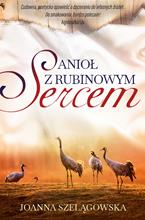 Szelągowska, Joannacopyright 2023.466089Anioł z rubinowym sercem /Zysk i S-ka Wydawnictwo,566090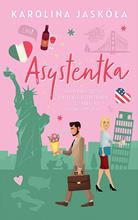 Jaskóła, Karolinacopyright 2023.566090Asystentka /Wydawnictwo Miraż,666093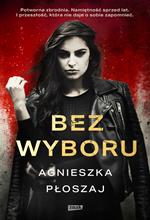 Płoszaj, Agnieszka2023.666093Bez wyboru /Wydawnictwo Znak,766096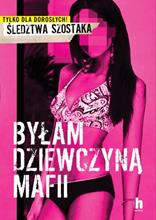 Szostak, Janusz2018.766096Byłam dziewczyną mafii /ZPR Media Harde Wydawnictwo,866097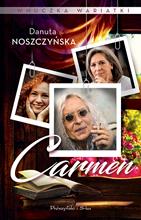 Noszczyńska, Danuta2023.866097Carmen /Prószyński i S-ka,966100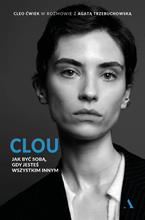 Ćwiek, Karolina2023.966100Clou :Wydawnictwo Agora,1066101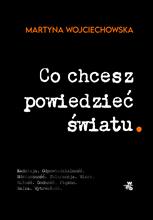 Wojciechowska, Martyna2022.1066101Co chcesz powiedzieć światu /Wydawnictwo W.A.B.,1166108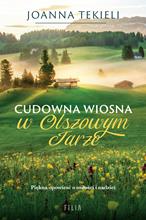 Tekieli, Joanna2023.1166108Cudowna wiosna w Olszowym Jarze /Filia,1266109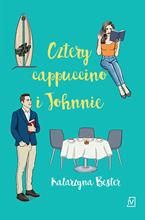 Bester, Katarzyna2023.1266109Cztery cappuccino i Johnnie /Czwarta Strona,1366110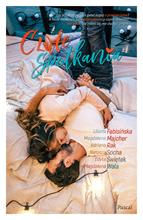 Czułe spotkania /2020.1366110Czułe spotkania /Pascal,1466112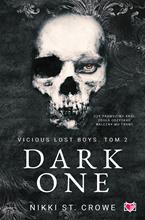 St. Crowe, Nikki2023.1466112Dark one /Niegrzeczne Książki,1566113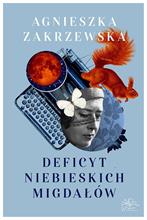 Zakrzewska, Agnieszka2023.1566113Deficyt niebieskich migdałów /Wydawnictwo Flow,1666114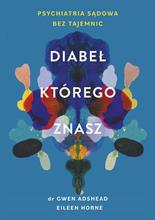 Adshead, Gwen2023.1666114Diabeł, którego znasz :Znak litera Nova,1766115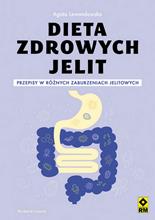 Lewandowska, AgataCopyright 2019.1766115Dieta zdrowych jelit.Wydawnictwo RM,1866118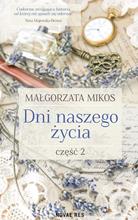 Mikos, Małgorzatacopyright 2019.1866118Dni naszego życia /Wydawnictwo Novae Res,1966119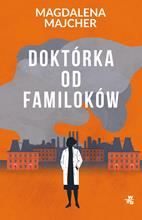 Majcher, Magdalena2023.1966119Doktórka od familoków /Wydawnictwo W.A.B.,2066122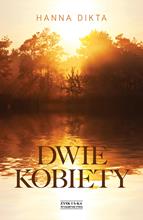 Dikta, Hannacopyright 2019.2066122Dwie kobiety /Zysk i S-ka Wydawnictwo,2166123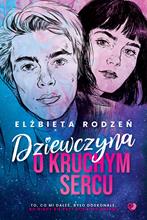 Rodzeń, Elżbieta2023.2166123Dziewczyna o kruchym sercu /Endorfina,2266124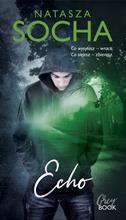 Socha, Nataszacopyright 2022.2266124Echo /Purple Book Wydawnictwo,2366125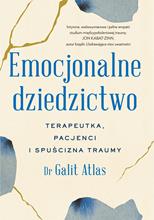 Atlas, Galit2023.2366125Emocjonalne dziedzictwo.Wydawnictwo Czarna owca,2466127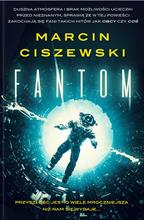 Ciszewski, Marcincopyright 2023.2466127Fantom /Skarpa Warszawska,2566128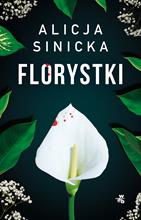 Sinicka, Alicja2023.2566128Florystki /Wydawnictwo W.A.B.,2666130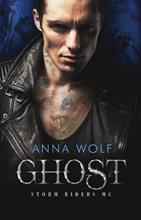 Wolf, Anna2023.2666130Ghost /Akurat,2766135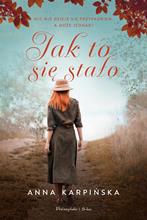 Karpińska,, Anna2023.2766135Jak to się stało /Prószyński i S-ka,2866138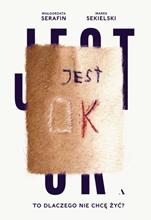 Serafin, Małgorzata.2023.2866138Jest OK :Wydawnictwo Agora,2966140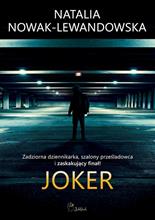 Nowak-Lewandowska, Nataliacopyright 2021.2966140Joker /JakBook,3066141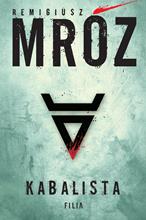 Mróz, Remigiusz2023.3066141Kabalista /Filia,3166142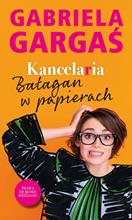 Gargaś, Gabrielacopyright 2023.3166142Bałagan w papierach /Lekkie Wydawnictwo,3266143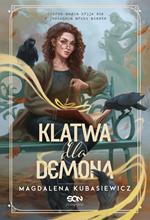 Kubasiewicz, Magdalena2023.3266143Klątwa dla demona /Wydawnictwo SQN,3366144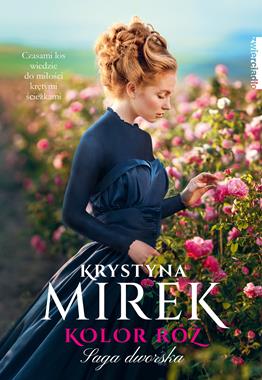 Mirek, Krystynacopyright 2023.3366144Kolor róż /Zwierciadło,3466145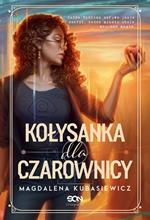 Kubasiewicz, Magdalena2022.3466145Kołysanka dla czarownicy /Wydawnictwo Sine Qua Non,3566147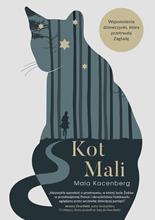 Kacenberg, Mala2023.3566147Kot Mali :Znak Koncept,3666149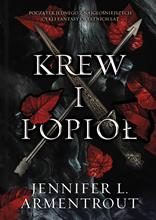 Armentrout, Jennifer L.2022.3666149Krew i popiół /You&Ya,3766150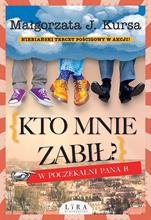 Kursa, Małgorzata J.2022.3766150Kto mnie zabił ? :Lira Wydawnictwo,3866152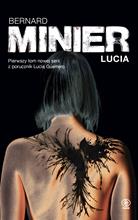 Minier, Bernard2023.3866152Lucia /Dom Wydawniczy Rebis,3966153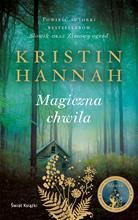 Hannah, Kristin2023.3966153Magiczna chwila /Wydawnictwo Świat Książki,4066159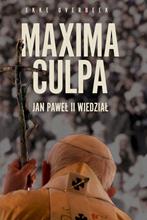 Overbeek, Ekke2023.4066159Maxima culpa :Nisza,4166160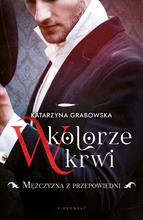 Grabowska, Katarzyna2023.4166160Mężczyzna z przepowiedni /Videograf,4266161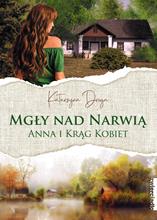 Droga, Katarzyna2022.4266161Mgły nad Narwią :Zwierciadło ,4366162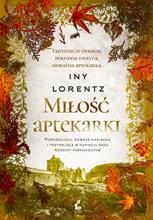 Lorentz, Iny2023.4366162Miłość aptekarki /Sonia Draga,4466163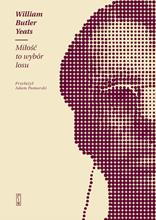 Yeats, W. B.2023.4466163Miłość to wybór losu /PIW,4566164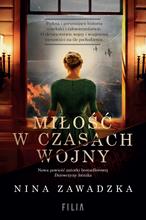 Zawadzka, Nina2023.4566164Miłość w czasach wojny /Filia,4666169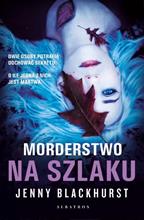 Blackhurst, Jenny2023.4666169Morderstwo na szlaku /Albatros,4766170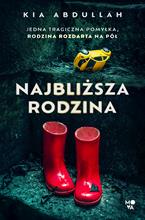 Abdullah, Kia2023.4766170Najbliższa rodzina /Mova,4866179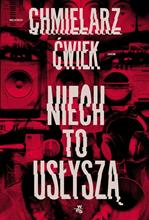 Niech to usłyszą /2022.4866179Niech to usłyszą /Wydawnictwo WAB,4966181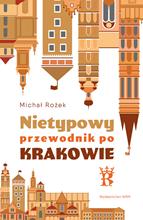 Rożek, Michał2023.4966181Nietypowy przewodnik po Krakowie /Wydawnictwo WAM,5066182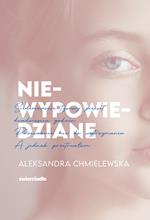 Chmielewska, Aleksandra2023.5066182Niewypowiedziane /Zwierciadło,5166183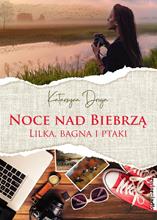 Droga, Katarzyna2022.5166183Noce nad Biebrzą :Zwierciadło,5266185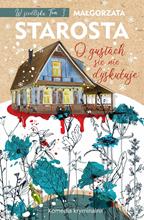 Starosta, Małgorzata2022.5266185O gusłach się nie dyskutuje /Vectra,5366187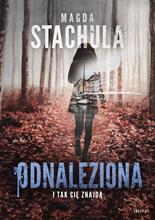 Stachula, Magdacopyright 2023.5366187Odnaleziona /Purple Book Wydawnictwo,5466188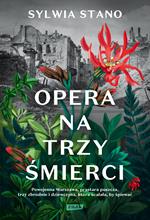 Stano, Sylwia2023.5466188Opera na trzy śmierci /Wydawnictwo Znak,5566190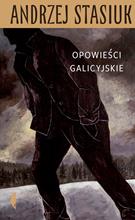 Stasiuk, Andrzej2021.5566190Opowieści galicyjskie /Wydawnictwo Czarne,5666216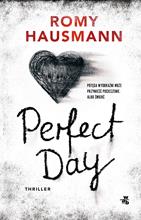 Hausmann, Romy2023.5666216Perfect day /Wydawnictwo WAB,5766217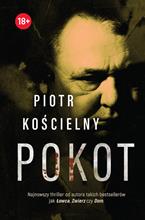 Kościelny, Piotrcopyright 2023.5766217Pokot /Skarpa Warszawska,5866218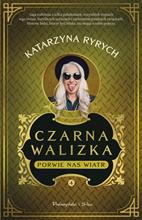 Ryrych-Korczyńska, Katarzyna2023.5866218Porwie nas wiatr /Prószyński i S-ka,5966219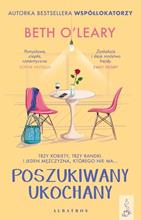 O'Leary, Beth2023.5966219Poszukiwany ukochanyWydawnictwo Albatros,6066220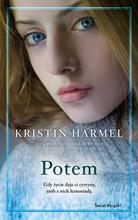 Harmel, Kristin2023.6066220Potem /Wydawnictwo Świat Książki,6166223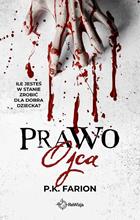 Farion, P. K.2023.6166223Prawo ojca /Wydawnictwo ReWizja,6266226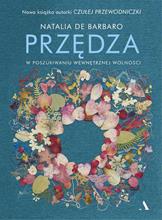 Barbaro , Natalia2023.6266226Przędza :Wydawnictwo Agora,6366228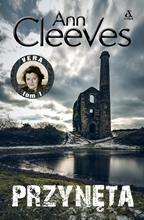 Cleeves, Ann2022.6366228Przynęta /Amber,6466229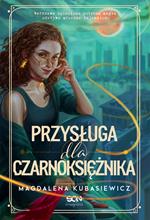 Kubasiewicz, Magdalena2022.6466229Przysługa dla czarnoksiężnika /Wydawnictwo Sine Qua Non,6566232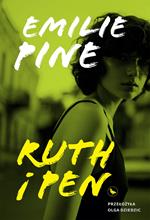 Pine, Emilie2023.6566232Ruth i Pen /Wydawnictwo Cyranka,6666233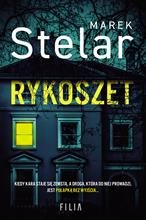 Stelar , Marek2022.6666233Rykoszet /Filia,6766235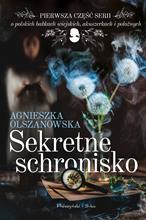 Olszanowska, Agnieszka2023.6766235Sekretne schronisko /Prószyński i S-ka,6866239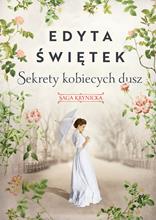 Świętek, Edyta© 2023.6866239Sekrety kobiecych dusz /MANDO,6966241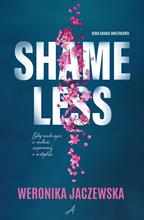 Jaczewska, Weronika2023.6966241Shameless /Wydawnictwo Agora,7066243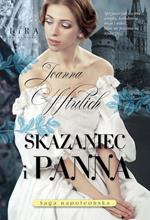 Wtulich, Joanna2023.7066243Skazaniec i panna /Lira Wydawnictwo,7166244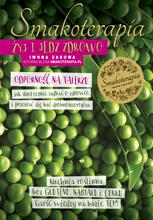 Zasuwa, Iwonacopyright 2023.7166244Smakoterapia :Purple Book Wydawnictwo,7266246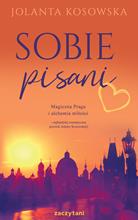 Kosowska, Jolanta2023.7266246Sobie pisani /Zaczytani - Grupa Wydawnicza Zaczytani,7366248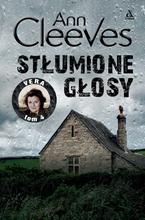 Cleeves, Ann2022.7366248Stłumione głosy /Wydawnictwo Amber,7466249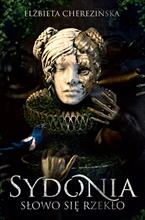 Cherezińska, Elżbietacopyright 2023.7466249Sydonia :Zysk i S-ka Wydawnictwo,7566250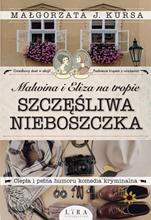 Kursa, Małgorzata J.2019.7566250Szczęśliwa nieboszczka /Lira,7666251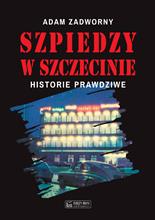 Zadworny, Adam2022.7666251Szpiedzy w Szczecinie :Księży Młyn Dom Wydawniczy Michał Koliński,7766252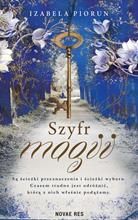 Piorun, Izabela2022.7766252Szyfr magii /Novae Res,7866253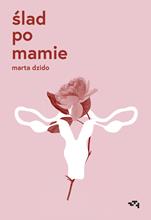 Dzido, Martacopyright 2023.7866253Ślad po mamie /Relacja,7966254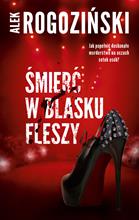 Rogoziński, Alekcopyright 2022.7966254Śmierć w blasku fleszy /Purple Book Wydawnictwo,8066257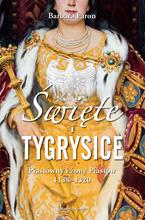 Faron, Barbara2023.8066257Święte i tygrysice :Wydawnictwo Astra,8166258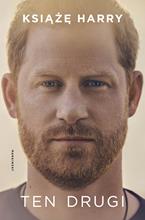 Henryk , ( książę Sussexcopyright 2023.8166258Ten drugi /Marginesy,8266259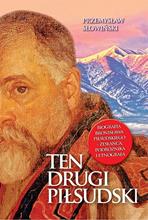 Słowiński , Przemysławcopyright 2022.8266259Ten drugi Piłsudski :Wydawnictwo Zona Zero,8366261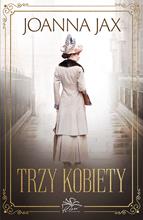 Jax, Joanna2023.8366261Trzy kobiety /Wydawnictwo Flow,8466263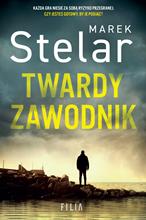 Stelar, Marek2023.8466263Twardy zawodnik /Filia,8566265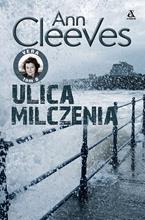 Cleeves, Ann2022.8566265Ulica milczenia /Amber,8666267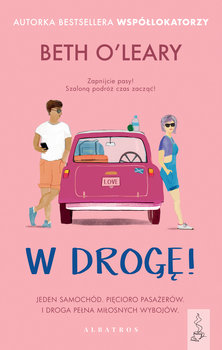 O'Leary, Beth2022.8666267W drogę! /Albatros,Wydawnictwo,8766268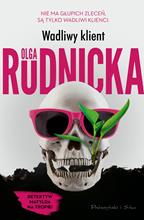 Rudnicka, Olga2023.8766268Wadliwy klient /Prószyński i S-ka,8866269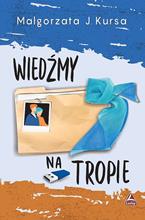 Kursa, Małgorzata J.2022.8866269Wiedźmy na tropie /Lucky,8966270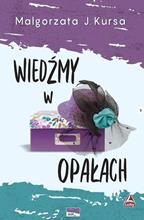 Kursa, Małgorzata J.2020.8966270Wiedźmy w opałach /Lucky,9066271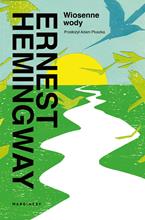 Hemingway, Ernest2023.9066271Wiosenne wody :Marginesy,9166272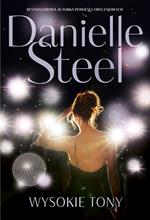 Steel, Danielle2023.9166272Wysokie tony /Między Słowami,9266276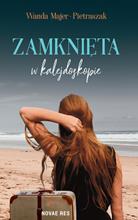 Majer-Pietraszak, Wanda© 2023.9266276Zamknięta w kalejdoskopie /Novae Res,9366277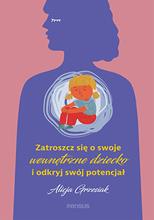 Grzesiak, Alicjacopyright 2023.9366277Zatroszcz się o swoje wewnętrzne dziecko i odkryj swój potencjał /Sensus,9466279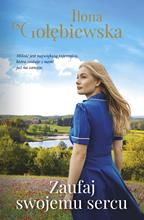 Gołębiewska, Ilona2023.9466279Zaufaj swojemu sercu /Warszawskie Wydawnictwo Literackie Muza,9566280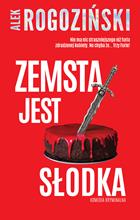 Rogoziński, Alekcopyright 2023.9566280Zemsta jest słodka /Wydawnictwo Purple Book,9666281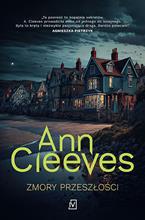 Cleeves, Ann2023.9666281Zmory przeszłości /Wydawnictwo Poznańskie,9766283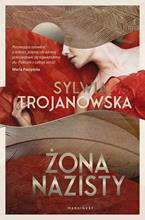 Trojanowska, Sylwia20239766283Żona nazisty /Marginesy,